Cod formular specific: A16AX07S.1FORMULAR PENTRU VERIFICAREA RESPECTĂRII CRITERIILOR DE ELIGIBILITATEAFERENTE PROTOCOLULUI TERAPEUTIC DCI SAPROPTERINUM- hiperfenilalaninemia din fenilcetonurie -SECŢIUNEA  I - DATE GENERALE1.Unitatea medicală: ……………………………………………………………………………...…….2. CAS / nr. contract: ……………./…………………3.Cod parafă medic: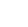 4.Nume şi prenume pacient: …………………………………….………………………………..……CNP / CID:5.FO / RC:                                în data:6.S-a completat “Secţiunea II- date medicale“ din Formularul specific cu codul: ..…….....………7.Tip evaluare:       iniţiere       continuare      întrerupere8.Încadrare medicament recomandat în Listă:boala cronică (sublista C secţiunea C1), cod G:PNS (sublista C secţiunea C2), nr. PNS:                      , cod de diagnostic (varianta 999 coduri deboală), după caz:ICD10 (sublista A, B,C secţiunea C3, D, după caz), cod de diagnostic (varianta 999 coduri deboală):9. DCI recomandat: 1)…………………………………. DC (după caz) ……………………………...2)…………………………………. DC (după caz) ……………………………...10.*Perioada de administrare a tratamentului:       3 luni       6 luni       12 luni,de la:11. Data întreruperii tratamentului:12. Pacientul a semnat declarația pe propria răspundere conform modelului prevăzut în Ordin: DA	NU*Nu se completează dacă la “tip evaluare“ este bifat “întrerupere”!SECŢIUNEA II - DATE MEDICALE                                           Cod formular specific A16AX07S.1A.   CRITERII DE INCLUDERE ÎN TRATAMENT11. Fenilalanina plasmatică mai mare de 360 µmol/L la confirmarea diagnosticului       DA        NU2. Pacientul primește tratament dietetic: restricție de proteine / fenilalanină şi alimente medicale specifice (suplimente proteice fără fenilalanină)                                                         DA        NU3. Are stabilită cantitatea de aminoacizi (proteine) fără fenilalanină pe care o primește zilnicDA        NU4. Se cunoaște toleranţa la fenilalanină                                                                            DA        NU5. Declarația de consimțământ pentru tratament semnată                                               DA        NUB.   CRITERII DE EXCLUDERE DIN TRATAMENT1. Sensibilitate la substanța activă sau excipienți                                                            DA        NU2. Familie / pacient necompliant la tratament                                                                  DA        NUC.   CRITERII DE CONTINUARE A TRATAMENTULUI- Se completează prima dată la 6 luni de la inițierea tratamentului- Pacientul   este   eligibil   pentru   continuarea   tratamentului   dacă   toate   criteriile   de continuare sunt “DA”1. Creșterea aportului de proteine naturale                                                                      DA        NU2. Îmbunătățirea controlului biochimic: cel puțin 50% din dozările de fenilalanină efectuate peD.   CRITERII DE ÎNTRERUPERE A TRATAMENTULUI1. Nivelul fenilalaninei plasmatice a fost în permanenţă peste limita superioară a intervalului dereferință2. Lipsa de răspuns la creșterea dozei de SAPROPTERINĂ până la 20mg/kg corp3. Reacții adverse la tratament inacceptabile4. Pacientul refuză continuarea tratamentului1 Pacientul este eligibil pentru inițierea tratamentului dacă toate criteriile de includere sunt DA şi toate criteriile de excludere sunt NUSubsemnatul,    dr.…………………....................................................…,    răspund    de    realitatea    şi exactitatea completării prezentului formular.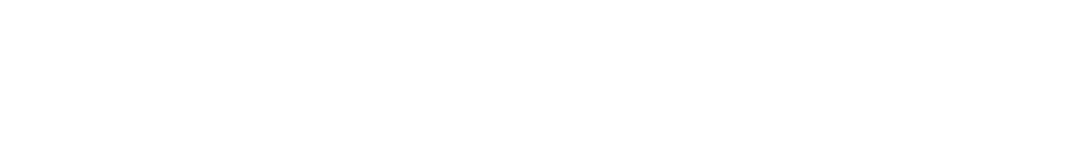 Data:                                                                                                Semnătura şi parafa medicului curantOriginalul dosarului pacientului, împreună cu toate documentele anexate (evaluări clinice și buletine de laborator sau imagistice, consimțământul informat, declarația pe propria răspundere a pacientului, formularul specific, confirmarea înregistrării formularului etc.), constituie documentul-sursă față de care, se poate face auditarea/controlul datelor completate în formular.3.perioada tratamentului să fie în intervalul de referințăAmeliorarea simptomatologiei neuro-psihice sub tratamentDADANUNU4.Reducerea aportului de aminoacizi (fără fenilalanină) din alimente medicaleDANU5.Medicația este bine toleratăDANU6.Îmbunătățirea calității vieții pacientuluiDANU